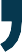 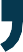 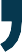 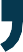 CURRICULUM 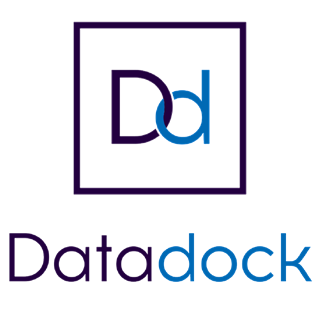 	210 hours/6 weeksOverview: Creperies and their HistoryIntroduction to the crêpe-making professionWorkspace: Definition of work zones and workstationsWorkstation set-upPersonnel:Staff organizational chart Staff roles and responsibilitiesProfessional dress and standards of conductEquipment :Connaissance du matériel et fonctionnementProtocoles de nettoyage et entretienCulinary Business Principles and Production:Best practices for organization, timing, scheduling and space optimizationSeparation of raw and processed foods (‘la marche en avant’) for food safetyReceiving, checking, and storing merchandisePreparing, plating, and serving in a creperieReceipesFood safety regulations and contamination risk preventionCleaning and hygiene requirements and how to follow them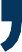 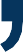 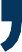 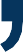 CURRICULUM (CONTINUED) Professional crêpe-making essentials ::Basic understanding of ingredients and TechniquesBatter preparation Storage methodsPractice and skill development ‘turning’ crêpes on a griddleBasic fillings and folding techniquesPlating and presentationKitchen Management PrinciplesIngredient seasonalityManagement and accounting forms and documentsHow to develop a recipe and create a restaurant dishDevelopment and implementation of master recipes with ratio calculationsWorking with master recipesAdministrative requirements for starting a businessKEY TRAINING FEATURES Hands on Immersion programSpecially-adapted teaching methods Case studies in a professionally-equipped teaching kitchenLecture room/theory classroomComputer, video projectorCourse handbook (paper and digital)Testing and Evaluation Certificate conceived and delivered by a business-oriented organizationJuried final exam leading to FAFIH Restaurant and Hospitality Professional Association certificationStudent evaluationsQuestionnaires to be filled out both during and after the training course.